Prénom : ………………………..						Date : …………………………Découvrir l’écrit : PâquesConsigne : reconstitue le mot puis essaie de l’écrire dans la 2ème ligne.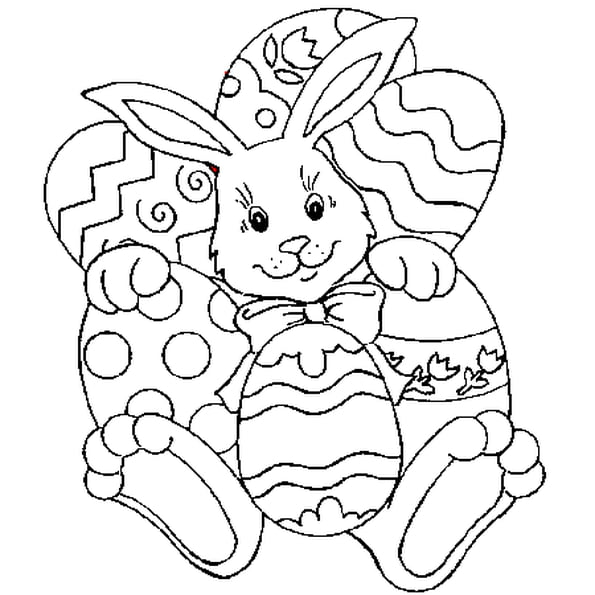 PÂQUESÂQSPEU